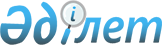 Қазақстан Республикасы Қаржы нарығын және қаржы ұйымдарын реттеу мен қадағалау агенттігі Басқармасының "Қазақстан Республикасының Ұлттық Банкі Басқармасының "Міндетті, ерікті және ерікті кәсіби зейнетақы жарналары есебінен зейнетақымен қамсыздандыру туралы үлгі шарттарын бекіту туралы" 2003 жылғы 21 сәуірдегі N 138 қаулысына толықтырулар мен өзгерістер енгізу туралы" 2006 жылғы 25 наурыздағы N 70 қаулысына толықтыру енгізу туралыҚазақстан Республикасы Қаржы нарығын және қаржы ұйымдарын реттеу мен қадағалау агенттігі Басқармасының 2006 жылғы 17 маусымдағы N 141 Қаулысы. Қазақстан Республикасының Әділет министрлігінде 2006 жылғы 13 шілдеде тіркелді. Тіркеу N 4293



      Қазақстан Республикасы Қаржы нарығын және қаржы ұйымдарын реттеу мен қадағалау агенттігінің (бұдан әрі - Агенттік) Басқармасы 

ҚАУЛЫ ЕТЕДІ:





      1. Агенттік Басқармасының "Қазақстан Республикасының Ұлттық Банкі Басқармасының "Міндетті, ерікті және ерікті кәсіби зейнетақы жарналары есебінен зейнетақымен қамсыздандыру туралы үлгі шарттарын бекіту туралы" 2003 жылғы 21 сәуірдегі N 138 қаулысына толықтырулар мен өзгерістер енгізу туралы" 2006 жылғы 25 наурыздағы N 70 
 қаулысына 
 (Нормативтік құқықтық актілерді мемлекеттік тіркеу тізілімінде N 4212 тіркелген) мынадай толықтыру енгізілсін:



      2-тармақ ", 2007 жылғы 1 қаңтардан бастап қолданысқа енгізілетін 1-тармақтың сегізінші және он алтыншы абзацтарын қоспағанда" деген сөздермен толықтырылсын.




      2. Осы қаулы Қазақстан Республикасы Әділет министрлігінде мемлекеттік тіркеуден өткен күннен бастап он төрт күн өткен соң қолданысқа енгізіледі.




      3. Қаржылық қызмет көрсетуді тұтынушылардың құқығын қорғау басқармасы (Үсенбекова Л.Е.):



      1) Заң департаментімен (Байсынов М.Б.) бірлесіп осы қаулыны Қазақстан Республикасы Әділет министрлігінде мемлекеттік тіркеуден өткізу шараларын қолға алсын;



      2) осы қаулы Қазақстан Республикасы Әділет министрлігінде мемлекеттік тіркеуден өткен күннен бастап он күндік мерзімде оны Агенттіктің мүдделі бөлімшелеріне, "Қазақстан қаржыгерлерінің қауымдастығы" заңды тұлғалар бірлестігіне, "Активтерді басқарушылар қауымдастығы" заңды тұлғалар бірлестігіне және жинақтаушы зейнетақы қорларына жіберсін.




      4. Халықаралық қатынастар және жұртшылықпен байланыс бөлімі (Пернебаев Т.Ш.) осы қаулыны Қазақстан Республикасының бұқаралық ақпарат құралдарында жариялау шараларын қолға алсын.




      5. Осы қаулының орындалуын бақылау Агенттік Төрағасының орынбасары Е.Л. Бахмутоваға жүктелсін.


      Төраға


					© 2012. Қазақстан Республикасы Әділет министрлігінің «Қазақстан Республикасының Заңнама және құқықтық ақпарат институты» ШЖҚ РМК
				